KODAŇSKÁ OFFICE CENTER, s.r.o.Kodaňská 1441/46 101 00 Praha 10 - VršoviceIČ:28446747  DIC: CZ28446747SMLOUVA O NÁJMU PARKOVACÍHO STÁNÍč. 2024/ 148NAKITuzavřená níže uvedeného dne, měsíce a roku ve smyslu ust. § 2201 a násl. zákona č. 89/2012 Sb., občanský zákoník, v platném a účinném znění (dále jen "občanský zákoník'mezispolečnostíKODAŇSKÁ OFFICE CENTER, s.r.o.(Jako Pronajímatelem)aNárodní agentura pro komunikační a informační technologie, s. p.(jako Nájemcem)Smlouva  o  nájmu  parkovacího  stáníSmluvní strany:KODAŇSKÁ OFFICE CENTER, s.r.o.se sídlem Kodaňská 1441/46, 101 00 Praha 10 - Vršovice IČ: 28446747DIČ: CZ28446747zastoupena společně xxxzapsána v Obchodním rejstříku vedeném u Městského soudu v Praze, oddíl C, vložka 14211O Kontaktní osoba: xxxTelefon: xxxe-mail: xxxKontaktní osoba: xxx Telefon: xxxe-mail: xxx(dále jen „Pronajímatel")aNárodní agentura pro komunikační a informační technologie, s. p.se sídlem Kodaňská 1441/46, 101 00 Praha 1O - Vršovice IČ: 04767543DIČ CZ04767546zastoupena xxxzapsána v Obchodním rejstříku vedeném u Městského soudu v Praze, oddíl A, vložka 77322 Kontaktní osoba: xxxtelefon: xxxe-mail: xxx(dále jen „Nájemce")(dále společně jako „Smluvní strany")Uzavírajípodle ustanovení§ 2201 a následujících zák. č. 89/2012, občanský zákoník tuto smlouvu o nájmu parkovacího stání (dále jen „smlouva")I.	Účel a předmět smlouvyÚčelem této smlouvy je zajištění užívání parkovacího stání pro Nájemce za níže stanovených podmínek.Pronajímatel je vlastníkem pozemku parc. č. 857/1 včetně na něm stojící stavby č.p. 1441, která je jeho součástí, nacházejícím se v katastrálním území Vršovice, to vše zapsané na LV 3884 ukatastrálního úřadu pro hlavní město Prahu, Katastrální pracoviště Praha (dále jen jako„Objekt"). V Objektu, který je situovaný na adrese: Kodaňská 1441/46, Praha 10, jsou umístěna kromě jiného také parkovací stání.Předmětem této smlouvy je závazek Pronajímatele přenechat Nájemci 40 venkovních parkovacích stání a 7 garážových parkovacích stání, jak je vyznačeno v Plánku parkovacích stání v příloze č. 1 této Smlouvy, k dočasnému užívání a závazek Nájemce platit za to Pronajímateli nájemné dle této smlouvy (dále také jako „Nájem").li.	Doba nájmu a možnosti jeho ukončení	Tato smlouva se uzavírá na dobu neurčitou s výpovědní dobou 9 měsíců, přičemž Nájem počíná běžet od 1.5.2024.	Výpověď musí mít písemnou formu. Výpovědní doba počíná běžet prvním dnem měsíce následujícího po měsíci, kdy byla výpověď ve stanovené formě doručena druhé Smluvní straně.Ill.	Povinnosti NájemceNájemce se zavazujeužívat pouze _parkovací stání uvedené v čl. 1.3 této smlouvy, dodržovat ustanovení,,Provozního řádu parkovišť Příloha č. 2 A,B,C,D,E objektu Kodaňská Office Center",	neprovádět v prostoru předmětných parkovacích stání žádné servisní zásahy, zejména nemýt vozidlo, neměnit olej či olejový filtr, jakož ani v prostoru parkovacích stání neodkládat žádné předměty,vyvarovat se takového jednání a takových aktivit, které by omezovaly práva využívat ostatní parkovací stání na parkovišti jinými nájemci a nedostat se svým jednáním v celém prostoru parkoviště do rozporu s platnými zákony či jinými právními předpisy,	vyvarovat se jakéhokoliv jednání, které by způsobilo poškození parkovacích stání a vrátit je ve stavu, s přihlédnutím k běžnému opotřebení.Parkovaná vozidla musí být pojištěna (pojištění odpovědnosti z provozu vozidla).Povinnosti PronajímatelePronajímatel se zavazuje, že přenechá nájemci k užívání parkovací stání dle čl. 1.3 této smlouvy v takovém stavu, aby jej mohl užívat k ujednanému účelu a současně, že v takovém stavu bude parkovací stání dle čl. 1.3 této smlouvy udržovat po celou dobu trvání Nájmu.Pronajímatel se rovněž zavazuje, že Nájemce seznámí s obsahem Provozního řádu parkovišť A,B,C,D,E objektu Kodaňská Office Center a případné nejasnosti mu náležitě objasní.Pronajímatel neručí za poškození vozidla a dále za věci uložené v zaparkovaném vozidle jako jsou: odnímatelná autorádia, odnímatelný panel autorádia, svršky, kufříky, tašky, fotoaparáty, nákupy, atp.Výše nájemného a platební podmínkyNájemné je stanoveno dohodou Smluvních stran ve výši:1.238,- Kč měsíčně bez DPH za jedno venkovní parkovací stání, tj. celkem 49.520,-Kč měsíčně bez DPH;1.600,-Kč měsíčně bez DPH za jedno garážové parkovací stání, tj. celkem 11.200,-Kč měsíčně bez DPH;k částkám Nájemného, které jsou výše uvedeny bez DPH, bude připočtena DPH dle platných právních předpisů ke dni uskutečnění zdanitelného plnění.Za den uskutečnění zdanitelného plnění se považuje první den kalendářního měsíce, za který se Nájemné platí.	Nájemce je povinen hradit Pronajímateli nájemné na základě Pronajímatelem vystaveného splátkového kalendáře na příslušný kalendářní rok. Nájemce je povinen platit na základě této smlouvy Nájemné měsíčně nejpozději do 15. dne příslušného kalendářního měsíce, za který je Nájemné placeno, a to na bankovní účet Pronajímatele č. xxx, nebo na jiný účet, který mu Pronajímatel písemně oznámí. Nájemné je hrazeno v CZK. Platba prvního Nájemného je splatná do 15. dne od začátku doby nájmu podle čl. li odst. 2.1 smlouvy. Nájemné za příslušný kalendářní měsíc se považuje za uhrazené dnem odepsání příslušné finanční částky z účtu Nájemce ve prospěch účtu Pronajímatele.V případě prodlení s platbou nájemného je Pronajímatel oprávněn účtovat úrok z prodlení ve výši O,1 % z výše měsíčního nájemného za každý den prodlení do doby zaplacení. Úrok z prodlení je splatný na vyžádání.Závěrečná ustanoveníVeškeré změny a doplňky týkající se této smlouvy musí být učiněny formou písemných dodatků podepsaných oběma smluvními stranami.Jakákoli oznámení, žádosti a jiné úkony dle této smlouvy, uskutečňované písemně se doručují druhé smluvní straně buď osobně, emailem, datovou schránkou nebo doporučeným dopisem, a to na adresy smluvních stran, uvedené v záhlaví této smlouvy. Každá ze smluvních stran může změnit svou doručovací adresu písemným oznámením druhé straně v souladu s tímto odstavcem. V případě pochybností o okamžiku doručení písemnosti poštou se má za to, že písemnost byla druhé smluvní straně doručena třetí den po jejím doporučeném podání na poště. Odmítne-li některá ze smluvních stran písemnost převzít, pak dnem učinění takového odmítnutí tímto dnem vzniknou hmotněprávní účinky doručení.Tato smlouva se vyhotovuje ve 2 stejnopisech, z nichž jeden obdrží Nájemce a jeden PronajímateI.Smluvní strany souhlasně prohlašují, že se seznámily s obsahem této smlouvy, který je jim srozumitelný a na důkaz své svobodné vůle tuto smlouvu uzavřít připojují své podpisy.Tato smlouva nabývá platnosti dnem podpisu obou Smluvních stran a účinnosti dne 1. května 2024 za předpokladu splnění zákonné podmínky vyplývající z ustanovení § 6 odst. 1 zákona č. 340/2015 Sb., o zvláštních podmínkách účinnosti některých smluv, uveřejňování těchto smluv a registru smluv (zákon o registru smluv), ve znění pozdějších předpisů. Nájemce je povinen zajistit splnění této zákonné podmínky nejpozději do 1.5.2024„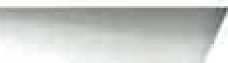 V případě, že dojde v budoucnosti k uzavření dodatků k této smlouvě, nabydou tyto dodatky platnosti dnem podpisu obou Smluvních stran a účinnosti dnem jejich uveřejnění v registru smluv dle zákona o registru smluv. Uveřejnění v registru smluv je povinen zajistit Nájemce dle podmínek zákona o registru smluv.Přílohy:	1) Plánek parkovacích stání2) Provozní řád parkovišťV Praze dne	2 5 -04- 2024	V Praze dne	2 5 -04- 2024Za Pronajímatele:	Za Nájemce:-	- KODAŇSKNOFFICE CENTER, s.r.o.xxxNárodní agentura pro komunik'.ační a informační technologie, s. p 'xxxKODAŇSÁ OFFICE CENTER, s.r.o. xxx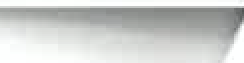 Příloha č. 1Plánek parkovacích stáníParkování vjezd A - z ul. Kavkazská: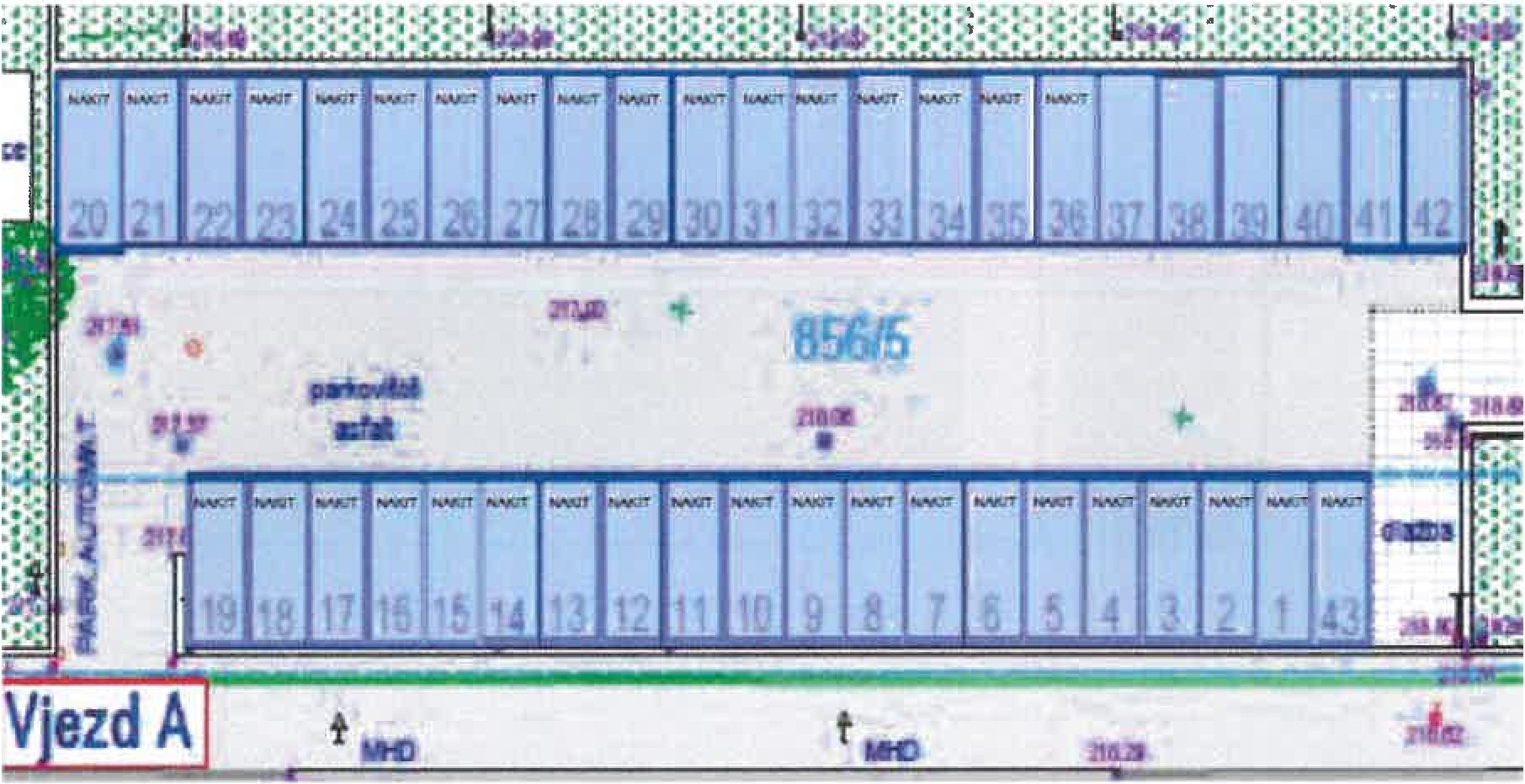 Parkování vjezd B - z ul. Moldavská: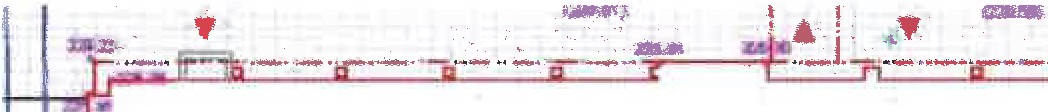 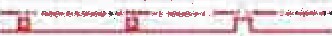 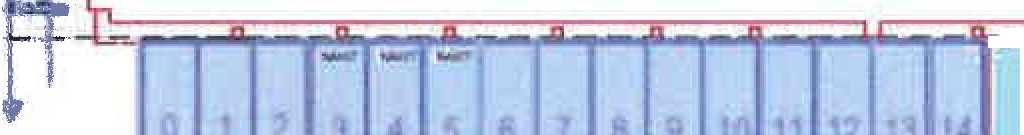 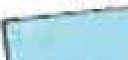 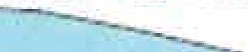 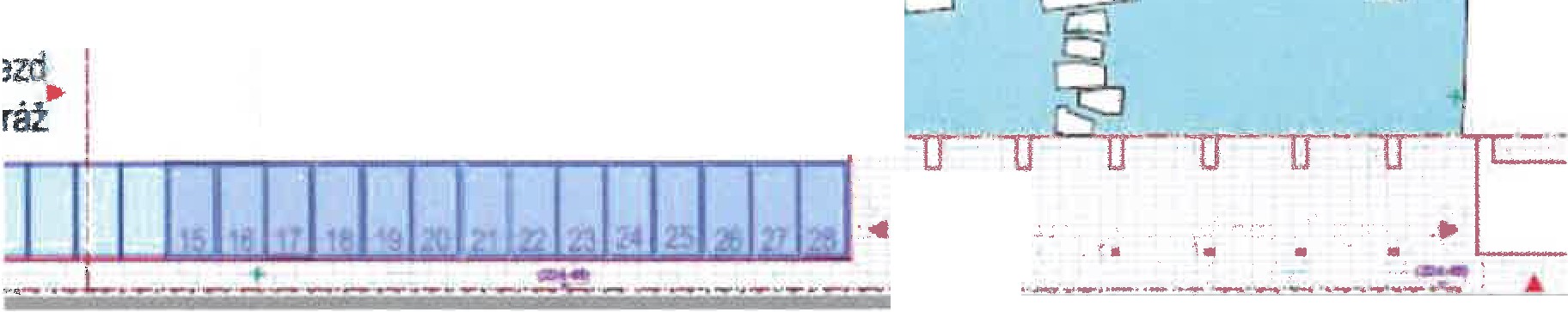 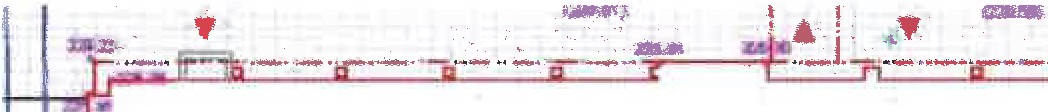 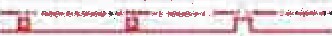 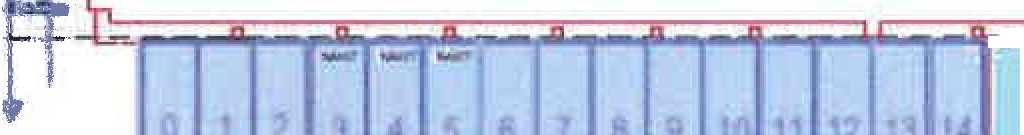 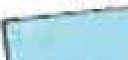 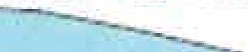 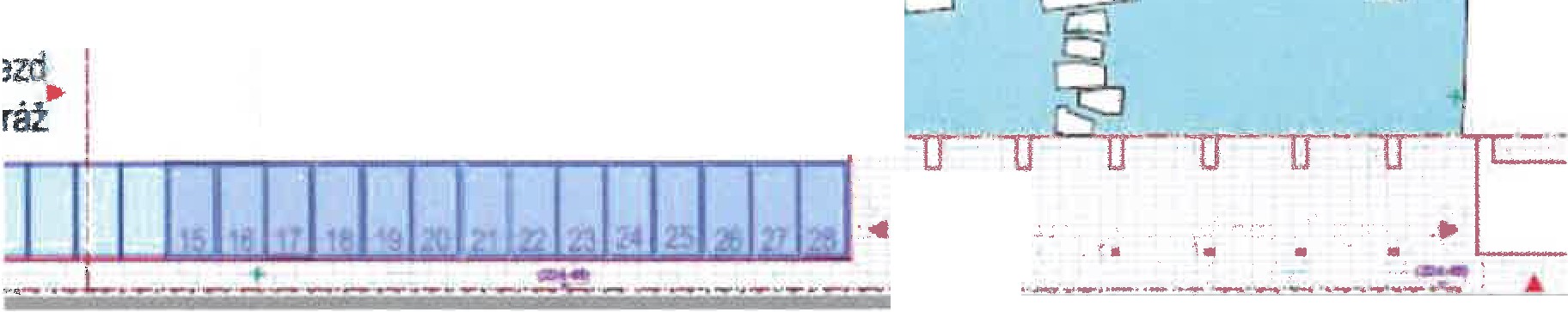 Parkovací plochy v garáži: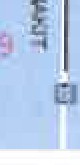 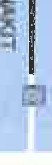 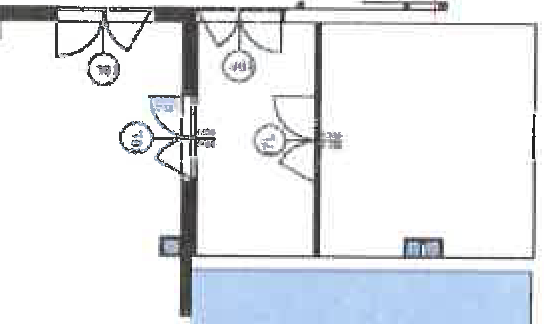 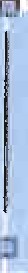 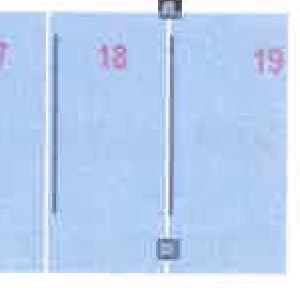 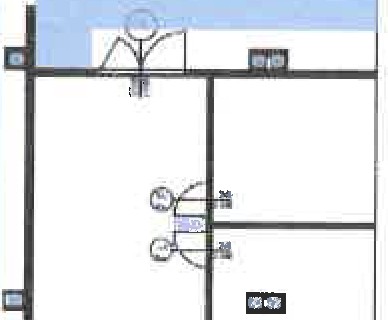 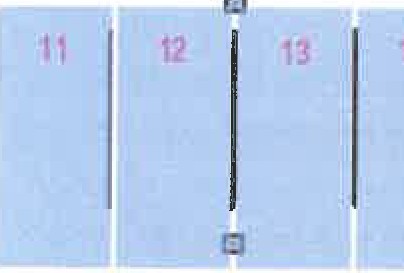 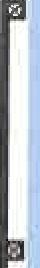 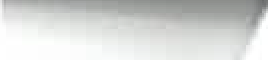 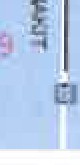 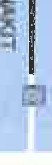 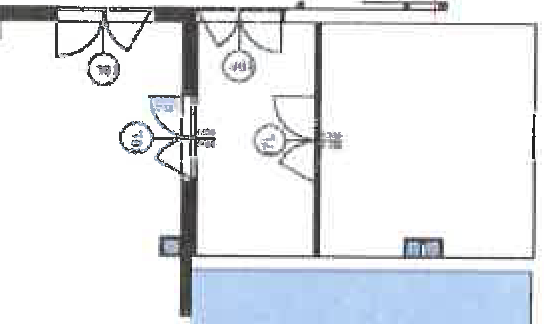 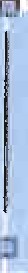 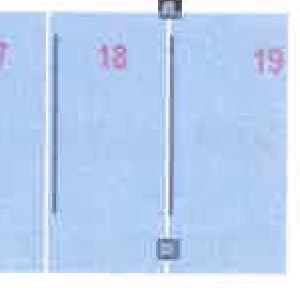 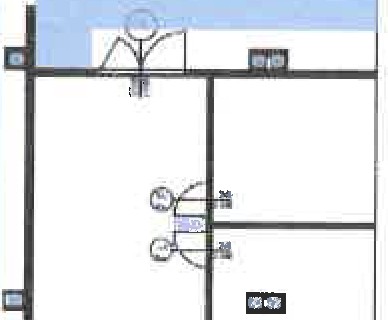 Příloha č.2Provozní řád parkovišťPROVOZNÍ ŘÁD PARKOVIŠŤ A, B, C, D, E a GARÁŽE OBJEKTU KODAŇSKÁ OFFICE CENTER, s.r.o.Tento provozní řád upravuje způsob užívání parkovacích ploch mezi pronajímatelem a nájemci- uživateli silničních motorových vozidelProvozovatelem parkoviště je společnost KODAŇSKÁ OFFICE CENTER s.r.o.Kodaňská 1441/46, 110 00 Praha 10- Vršovice, IČO: 284 46 747	Právo užívat parkoviště má pouze nájemce s uzavřenou platnou nájemní smlouvou, která obsahuje obecné zásady užívání včetně přiděleného čísla parkovacího stání•Nájemce je oprávněn užívat výhradně parkovací stání uvedené ve smlouvě	Vjezd/výjezd na/z parkoviště je možný pouze za použití přiděleného mobilního telefonního číslaParkoviště slouží pro parkování osobních vozidel do 3,5tProvozní doba parkoviště je od 6:30 do 23:00 hodParkující vozidla nejsou hlídanáParkoviště je monitorováno kamerovým systémem1O. Na všech parkovacích plochách platí ustanovení zákona č. 361/2000 Sb., o silničním provozu, spolu s prováděcí vyhláškou č. 30/2001 Sb., pokud není dále uvedeno jinak. Řidiči jsou povinni při vjezdu, odstavení i při výjezdu z parkoviště respektovat tento Provozní řád a případné pokyny ostrahyPronajímatel neodpovídá nájemcům za poškození odstavených motorových vozidel na parkovišti způsobené třetími osobami nebo za jejich odcizení, stejně tak nenese odpovědnost za poškození nebo odcizení jejich příslušenství, vybavení a součástí, anebo jiných věcív předmětném vozidle uloženýchPokud dojde kjakékoli závadě, která brání řádnému užívání parkoviště je nutno kontaktovat ostrahu KOC na telefonním čísle 234 063 333Řidiči jsou povinni respektovat pokyny pracovníků provádějících úklid při kalamitních stavech, např. při odklízení přívalu sněhupři vyhlášení evakuačních opatření jsou všechny osoby přítomné na parkovišti, včetně řidičů parkujících vozidel, povinny se podřídit příkazům zásahových (respektive bezpečnostních) sborů, Správy KOC a ostrahyNájemce i jiné osoby jsou v prostorách parkovišť povinni:dbát zvýšené opatrnosti při jízdě a při průchodu parkovištěmřídit se dopravním značením a dodržovat maximální povolenou rychlost jízdy 5 km/hododstavit vozidlo na vyhrazené parkovací místo tak, aby z obou stran bylo dostatek prostoru pro otevření dveří na vedlejších parkovacích místechzaparkovat vozidla přední částí vozidla k okraji parkovištěpřed opuštěním vozidlo řádně zajistit proti pohybu a vozidlo uzamknout dodržovat zákaz manipulace s otevřeným ohněm, pohonnými hmotami a jinými hořlavými látkamipožívat na parkovišti alkoholické a jiné omamné látkyoznámit vznik škody na vozidle nájemce či jiného parkujícího nebo na majetku pronajímateledodržovat zákaz oprav, údržby a mytí vozidel v prostorách parkoviště udržovat čistotu a pořádekNájemcům i jiným osobám je v prostorách parkovišť zakázáno:je zakázán \jezdu a parkování přívěsných vozíků a reklamních vozideljakékoli opravy, mytí, výměny technických náplní, mytí nebo čištění interiéru vozidel, vysypávání nedopalků cigaret, odhazování nedopalků cigaret, oklepávání bláta z vozidel a jakékoli další znečišťování parkovacích ploch, mytí nebo čištění karosérií a motorů parkujících vozidel apod. Porušení tohoto ustanovení zakládá možnost pronajímatele k okamžité výpovědi nájemní smlouvyprovozovat reklamní činnost a hudební produkci bez povolení správy KOC provozovat veškeré činnosti politického, shromažďovacího či manifestačního charakteru včetně akcí dobročinných bez souhlasu správy KOCfotografovat, filmovat nebo pořizovat videozáznamy za komerčními účely, - cvičné jízdy autoškol, - vstupovat na/do parkoviště osobám podnapilým nebo pod vlivem omamných nebo jiných psychotropních látek, které by svým jednáním ohrozily provoz vozidel, nebo způsobily škodu na majetku, - jezdit na kolech, koloběžkách, kolečkových bruslích, skateboardech nebo na jiných obdobných prostředcích (např. motokárách), - pouštět jakékoli modely dopravních prostředků (např. aut či letadel), - nechat volně pobíhat zvířata (např. psi bez vodítka či náhubku), - provádění stánkového nebo pochůzkového prodeje, - provádět jakoukoli politickou agitaci či meeting, - provádět jakékoli reklamní či marketingové akce, včetně rozdávání reklamních letáků a jejich umísťování na vozidla (např. za stěrače), - provádět hudební produkce ať reprodukované z různých zařízení či živě, - manipulovat s jakýmkoliv bezpečnostním, či protipožárním vybavením, - ponechávat osoby a zvířata v parkujícím automobilu, - používat zábavní pyrotechniku, - manipulovat s výbušninami a požárně nebezpečnými látkami, - umísťovat jakékoliv jiné předměty mimo motorová vozidla, - zastavení a stání na místech mimo místa vyznačená pro parkování, - parkovat na stáních vyhrazených pro invalidy- neplatí pro držitele průkazu ZTP, - jakkoliv zasahovat do vybavení a zařízení parkovištěv celém prostoru vnitřního parkoviště CKje zakázáno kouřit, manipulovat s otevřeným ohněm, nebezpečnými či hořlavými látkamiodpovědnost za škodu na parkovištích - Parkoviště je nehlídané - provozovatel nezodpovídá uživateli za škodu vzniklou na parkovišti, včetně škody vzniklé krádeží vozidla nebo jeho části způsobené třetí osobou, provozovatel neručí za věci odložené ve vozidle. Neručí rovněž za volně odmontovatelné části vozidlana parkoviště je zákaz vstupu podnapilým osobám